Sí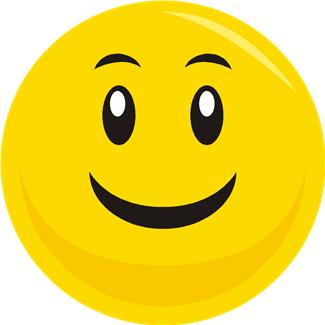    No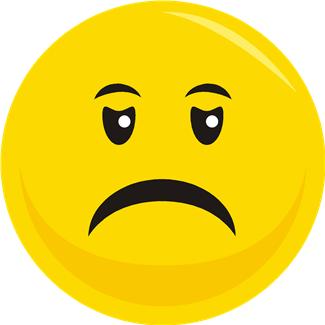 No sé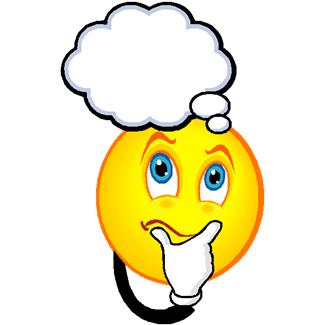 